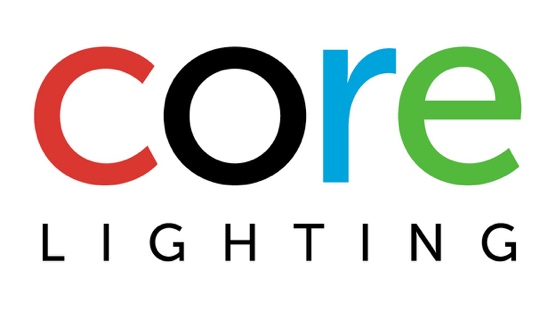 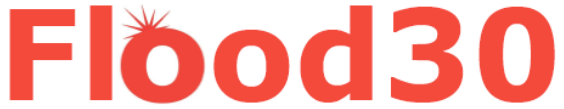 Designed for instant, temporary floodlighting anywhere, FLOOD30-16K is an extremely high-brightness, battery powered LED floodlight, fully designed for outdoors in a compact & rugged case. It’s ideal for quickly lighting training grounds and requires no planning permission in most areas. The unit can also be powered &/or charged from mains. Now with a massive 16,000 lumen output and approved by the English RFU for training.The head folds flat with lens protected and neatly stowed; it can be removed for mounting on multiple accessories including 3.5m tripod stand. Designed and manufactured in the UK. 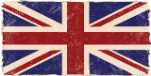 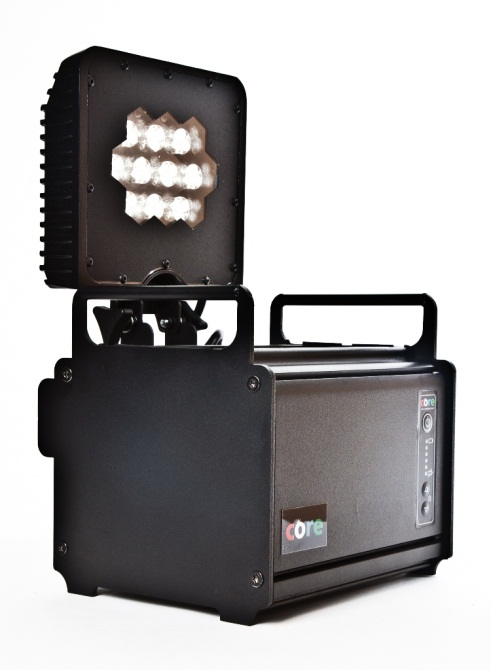 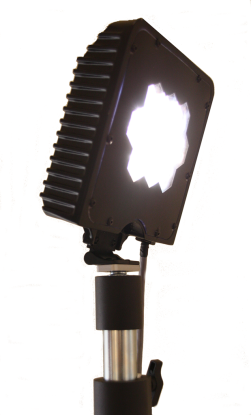 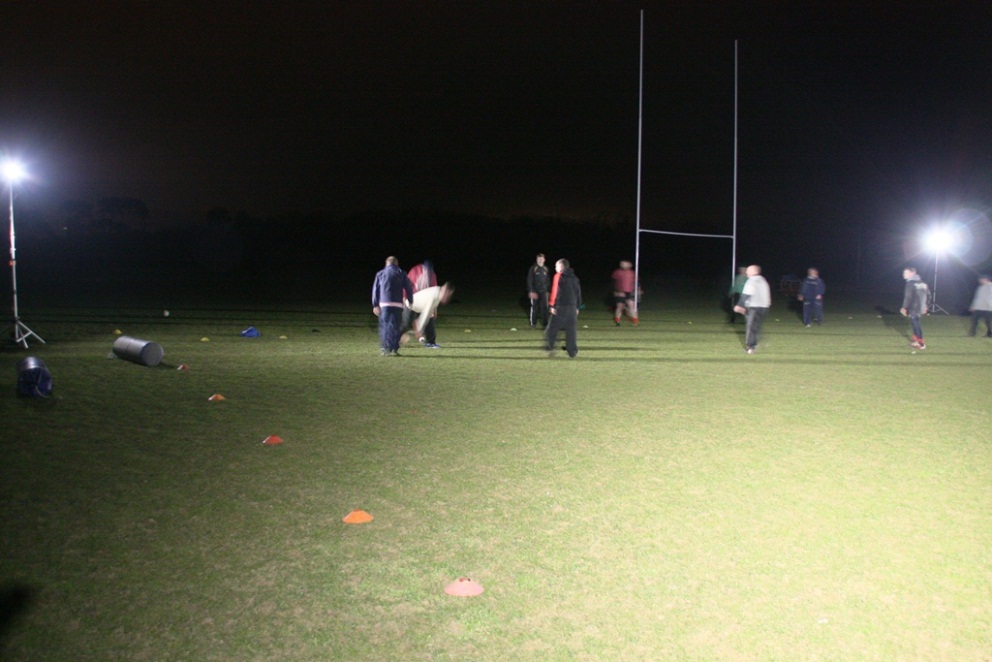 Light Head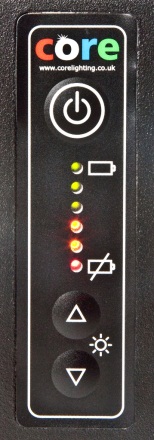 White LED Head using highest quality Cree high-brightness LED chips, Neutral White 4000K CCTLED output to over 16,000 lumens providing an intense brightness at 100W consumptionSimple up/down intensity selector & LED display showing light intensity or battery level meter3.5m very sturdy tripod in moderate wind conditions with in-built extension cable to the headHead tilts vertically from closed to 180° vertical for uplightingStandard 60° LED wide beam. Others available such as 30° (medium) or 22° (narrow).Convection cooled – no fan minimising noise & maintenance. Significant thermal heatsink design provides LED Lifespan >50,000 hoursPower Source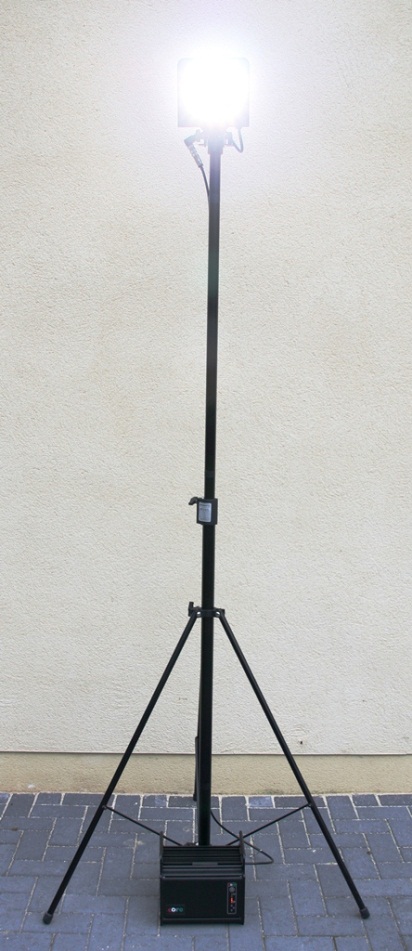 Operate from battery power at 100% or mains 80-240V/50-60Hz at 80% outputContinuous battery operation on dropout of mains supply for backup lightingFull charge time only 4-8 hours depending on battery. Two options:26Ah lithium ion for lower cost; 8Kg; 2 ½hrs @ 100% power ; >20hrs@10%54Ah Lithium Ion for light weight, long life; 9Kg; 5 hrs @ 100%; >40hrs@10%Operating temperature -20 to +50 deg C.Mechanical & AccessoriesExtremely rugged aluminium housing and head - powder coated 3.5m zinc plated steel tripod for ruggedness Optional wall plate for mounting head onto fences etcAttach lock and/or chain through handles for security (not supplied).Weight according to battery (see above). Dims 250w x 255d x 230hIP65 Weatherproof for rugged outdoor use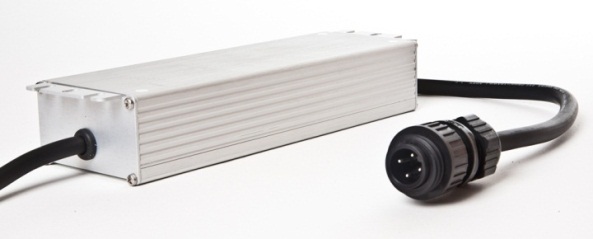 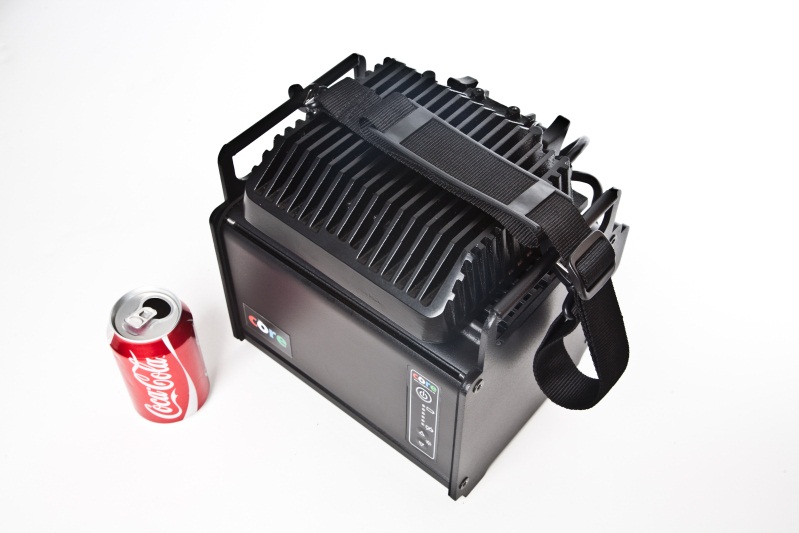 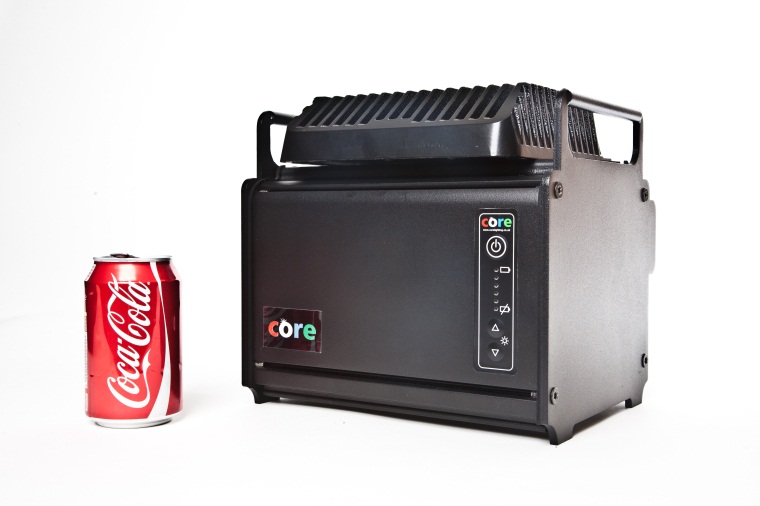 